Alvdal kommune                                                            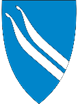 Søknad om kommunal boligSøknad sendes:Alvdal kommuneTjenestekontoretGjelen 32560 AlvdalHovedvilkår for tildeling av kommunal boligSøker må ha lovlig opphold i NorgeSøker må være uten, eller i ferd med å bli uten egnet boligSøker må ikke ha inntekt, formue eller alternative muligheter til å skaffe seg egnet boligSøker må ta imot tilbudte hjelpetiltak for å mestre boforholdetDersom søkeren har fått tilbud om kommunal bolig tidligere, og takket nei uten begrunnet årsak kan dette medføre at søkeren ikke får nytt tilbud om kommunal bolig.Søkerens boevne må vurderes. Med boevne menes at søkeren selv klarer å betale husleie, følge husordensreglene og husleieloven, og holde en viss orden i boligen.Dersom søkeren overfor kommunen tidligere har misligholdt husleie eller lignende forpliktelser, forutsettes det som hovedregel at restansen blir nedbetalt eller at det inngås en realistisk nedbetalingsavtale før vedkommende kan få tilsagn om kommunal bolig.Generell informasjonOrdningen med utleie av kommunale boliger er sterkt behovsprøvd. Ved tildeling legges det vekt på husstandens samlede situasjon, herunder husstandens størrelse og evt. barn under 18 år, den økonomiske situasjonen, nåværende boforhold og øvrige opplysninger om livssituasjonen som kan ha betydning.Behov og tilgang på boliger er avgjørende for hvem som tildeles bolig. Antall måneder på venteliste har ingen betydning. Det er ingen rangert venteliste. De som blir tilbudt bolig, vil få brev om dette.Det er langt flere søkere enn de som kan gis tilbud om kommunal bolig. Det blir prioritert slik at søkere, som etter en samlet vurdering har de største utfordringene med å skaffe seg bolig på annen måte, kan få tilbud om kommunal bolig.Kommunal bolig er en gjennomgangsbolig. Det gis vanligvis leiekontrakter for 3 år om gangen, og alle leietakere må selv lete aktivt etter en annen bolig i perioden leiekontrakten løper slik at leietiden kan overholdes.Personopplysninger Navn                                                                                  FødselsnummerAdresse                                                                             E-postPostnr:                                        Poststed                                                   telefonMedsøkers navn                                                              FødselsnummerSivilstatusNåværende boforhold (sett kryss bak aktuell boform)Leier bolig            Eier bolig         Fengsel               Døgnovernattingssted (hospits, camping)Bor hos familie/venner                Institusjon                Annet, spesifiser       Eventuelle barn som skal bo i boligenNavn                                                                             FødselsnummerNavn                                                                             FødselsnummerNavn                                                                             FødselsnummerHar noen i husstanden leid kommunal bolig tidligere?                 Ja                                                            NeiInntekterInntekterInntekterInntekterPr. mnd. (brutto)søkerPr. mnd. (brutto)medsøkerPr. mnd. (brutto)Andre personer i husstandenArbeidsinntektUføretrygd/pensjonAlderstrygdEtterlattepensjonDagpengerArbeidsavklaringspengerOvergangsstønadBarnebidragAnnet, spesifiserFormueFormueFormueFormueFormueBankinnskudd, verdipapirer og kontanter. Beløp:Bankinnskudd, verdipapirer og kontanter. Beløp:Bankinnskudd, verdipapirer og kontanter. Beløp:Bankinnskudd, verdipapirer og kontanter. Beløp:Bankinnskudd, verdipapirer og kontanter. Beløp:Angi eid bolig, hytte, bil, båt eller liknendeAngi eid bolig, hytte, bil, båt eller liknendeAngi eid bolig, hytte, bil, båt eller liknendeAngi eid bolig, hytte, bil, båt eller liknendeAngi eid bolig, hytte, bil, båt eller liknendeSpesifiser verdi:Spesifiser verdi:Spesifiser verdi:Spesifiser verdi:Spesifiser verdi:GjeldGjeldGjeldGjeldGjeldLångivers/kreditors navnLåne nr.Opprinnelig gjeldRestgjeld pr. d.d.Månedlig beløpSumSøknadsgrunnlagHvorfor søker du om kommunal bolig? Beskriv årsaken her eller på eget arkDokumentasjonVedleggOpplysninger om nåværende boforhold ved leiekontrakt, bekreftelse fra institusjon eller annet  Utskrift av likning med skatteavregning fra siste likningsår for alle personer over 18 år i husstandenDokumentasjon av nåværende månedlige inntekter, lønns- eller trygdeslipp for de tre siste månedene for alle personer i husstanden med lønn trygd eller pensjonVedlegg dersom det er aktuelt for søknadenBekreftelse på opphør av nåværende boforholdDokumentasjon av oppsparte midler og/eller bekreftelse på overskudd ved salg eller deling av tidligere boligDokumentasjon av gjeld ved kopi av låneavtaleSamværsavtale med spesifisering om hvem som skal ha daglig omsorg for barnaBekreftelse på sosiale eller medisinske problemerHvis andre vedlegg, oppgi hvilkeUnderskriftJeg erklærer at de opplysningene som er gitt i søknaden er riktige og så fullstendige som mulig.Jeg skal melde fra til Alvdal kommune så fort som mulig dersom det skjer endringer i husstanden som kan ha betydning for søknaden.Jeg/vi samtykker i at opplysninger som saksbehandler finner nødvendig for søknaden kan innhentes. Jeg/vi har forstått at uriktige eller ufullstendige opplysninger kan medføre at søknaden blir avslått.Sted                                  Dato                                  Søkernes underskriftSted                                  Dato                                   Medsøkers underskrift